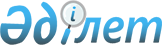 О внесении изменений и дополнения в решение маслихата Есильского района Северо-Казахстанской области от 8 января 2020 года № 45/282 "Об утверждении бюджета Явленского сельского округа Есильского района Северо-Казахстанской области на 2020-2022 годы"Решение маслихата Есильского района Северо-Казахстанской области от 24 апреля 2020 года № 49/319. Зарегистрировано Департаментом юстиции Северо-Казахстанской области 27 апреля 2020 года № 6276
      В соответствии со статьей 106, 109-1 Бюджетного кодекса Республики Казахстан от 4 декабря 2008 года, подпунктом 1) пункта 1 статьи 6 Закона Республики Казахстан от 23 января 2001 года "О местном государственном управлении и самоуправлении в Республики Казахстан", маслихат Есильского района Северо-Казахстанской области РЕШИЛ:
      1. Внести в решение маслихата Есильского района Северо-Казахстанской области "Об утверждении бюджета Явленского сельского округа Есильского района Северо-Казахстанской области на 2020-2022 годы" от 8 января 2020 года № 45/282 (опубликовано 24 января 2020 года в Эталоном контрольном банке нормативных правовых актов Республики Казахстан в электроном виде, зарегистрировано в Реестре государственной регистрации нормативных правовых актов под № 5977) следующие изменения и дополнение:
      пункт 1 изложить в новой редакции:
       "1. Утвердить бюджет Явленского сельского округа Есильского района Северо-Казахстанской области на 2020–2022 годы согласно приложениям 1, 2, 3 соответственно, в том числе на 2020 год в следующих объемах:
      1) доходы 146 536 тысяч тенге:
      налоговые поступления 29 768 тысяч тенге;
      неналоговые поступления 0 тысяч тенге;
      поступления от продажи основного капитала 0 тысяч тенге;
      поступления трансфертов 116 768 тысяч тенге;
      2) затраты 154 079,8 тысяч тенге;
      3) чистое бюджетное кредитование 25 000 тысяч тенге:
      бюджетные кредиты 25 000 тысяч тенге;
      погашение бюджетных кредитов 0 тысяч тенге;
      4) сальдо по операциям с финансовым активам 0 тысяч тенге:
      приобретение финансовых активов 0 тысяч тенге;
      поступления от продажи финансовых активов государства 0 тысяч тенге;
      5) дефицит (профицит) бюджета - 32 543,8 тысяч тенге;
      6) финансирование дефицита (использование профицита) бюджета 32 543,8 тысяч тенге:
      поступление займов 25 000 тысяч тенге;
      погашение займов 0 тысяч тенге;
      используемые остатки бюджетных средств 7 543,8 тысяч тенге.";
      дополнить пунктом 1-4 следующего содержания:
       "1-4. Предусмотреть в бюджете Явленского сельского округа на 2020 год кредиты из областного бюджета из средств внутренних займов, передаваемых бюджетам сельских округов для финансирования мер в рамках Дорожной карты занятости, в том числе: 
      1) на текущий ремонт уличного освещения в селе Явленка;
      2) на обустройство набережной в селе Явленка.
      Распределение указанных кредитов из областного бюджета определяется решением акима Явленского сельского округа Есильского района Северо-Казахстанской области "О реализации решения маслихата Есильского района Северо-Казахстанской области "Об утверждении бюджета Явленского сельского округа Есильского района Северо-Казахстанской области на 2020-2022 годы.";
      приложение 1 к указанному решению изложить в новой редакции согласно приложению к настоящему решению.
      2. Настоящее решение вводится в действие с 1 января 2020 года. Бюджет Явленского сельского округа Есильского района Северо-Казахстанской области на 2020 год
					© 2012. РГП на ПХВ «Институт законодательства и правовой информации Республики Казахстан» Министерства юстиции Республики Казахстан
				
      Председатель сессии маслихата Есильского района Северо-Казахстанской области 

Б.Койшибаев

      Секретарь маслихата Есильского района Северо-Казахстанской области 

А.Бектасова
Приложениек решению маслихатаЕсильского районаСеверо-Казахстанской областиот 24 апреля 2020 года № 49/319Приложение 1к решению маслихатаЕсильского районаСеверо-Казахстанской областиот 8 января 2020 года № 45/282
Категория
Класс
подкласс
Наименование
Сумма (тысяч тенге) 2020 год
1) Доходы
146 536
1
Налоговые поступления
29 768
01
Подоходный налог
10 914
2
Индивидуальный подоходный налог
10 914
04
Налоги и собственность
18 854
1
Налог на имущество
274
3
Земельный налог
860
4
Налог на транспортные средства
17 720
4
Поступление трансфертов
116 768
02
Трансферты из вышестоящих органов государственного управления
116 768
3
Трансферты из районного (города областного значения) бюджета
116 768
Функциональная группа
Администратор бюджетных программ
Программа
Наименование
Сумма (тысяч тенге) 2020 год
2) Затраты
154 079,8
01
Государственные услуги общего характера
32 723
124
Аппарат акима города районного значения, села, поселка, сельского округа
32 723
001
Услуги по обеспечению деятельности акима города районного значения, села, поселка, сельского округа
32 723
07
Жилищно-коммунальное хозяйство
44 623,8
124
Аппарат акима города районного значения, села, поселка, сельского округа
44 623,8
008
Освещение улиц в населенных пунктах
7 911
009
 Обеспечение санитарии населенных пунктов
1 947
010
Содержание мест захоронений и погребение безродных
1 240
011
Благоустройство и озеленение населенных пунктов
14 315,8
014
Организация водоснабжения в населенном пункте
19 210
12
Транспорт и коммуникации
63 884
124
Аппарат акима города районного значения, села, поселка, сельского округа
63 884
013
Обеспечение функционирования автомобильных дорог в городах районного значения, селах, поселках, сельских округах
7 684
045
Капитальный и средний ремонт автомобильных дорог в городах районного значения, селах, поселках, сельских округах
56 200
13
Прочие
12 841
124
Аппарат акима города районного значения, села, поселка, сельского округа
12 841
040
Реализация мероприятий для решения вопросов обустройства населенных пунктов в реализацию мер по содействию экономическому развитию регионов в рамках Государственной программы развития регионов до 2025 года
12 841
15
Трансферты 
8 
124
Аппарат акима города районного значения, села, поселка, сельского округа
8 
048
Возврат неиспользованных (недоиспользованных) целевых трансфертов
8
3) Чистое бюджетное кредитование
25 000
Бюджетные кредиты
25 000
Функциональная группа
Администратор бюджетных программ
Программа
Наименование
Сумма (тысяч тенге) 2020 год
7
Жилищно-коммунальное хозяйство
25 000
124
Аппарат акима города районного значения, села, поселка, сельского округа
25 000
008
Освещение улиц в населенных пунктах
10 000
011
Благоустройство и озеленение населенных пунктов
15 000
Погашение бюджетных кредитов
0
4) Сальдо по операциям с финансовыми активами
0
Приобретение финансовых активов
0
Поступления от продажи финансовых активов государства
0
5) Дефицит (профицит) бюджета
- 32 543,8
6) Финансирование дефицита (использование профицита) бюджета
32 543,8
Категория
Класс
подкласс
Наименование
Сумма (тысяч тенге) 2020 год
7
Поступление займов
25 000
01
Внутренние государственные займы
25 000
2
Договоры займа
25 000
16
Погашение займов
0
Категория
Класс
подкласс
Наименование
Сумма (тысяч тенге) 2020 год
8
Используемые остатки бюджетных средств
7 543,8
01
Остатки бюджетных средств
7 543,8
1
Свободные остатки остатки бюджетных средств
7 543,8